CERTIFICATIONS & SKILLS:- “National Authorization as Translator and Interpreter” for French and English (issued by the Romanian Ministry of Justice);- “National Certification as Translator in Legal Sciences” for French and English (issued by the Romanian Ministry of Culture).- “Diplôme Accord de Langue Française », C1 level (equivalent of a DALF diploma).-  Experienced user of CAT tools (SDL Trados, MemoQ, XTM Cloud, WeLocalize, MemSource etc.).-  Experienced user of Office suite (word processor, spread sheet, presentation software)EXPERIENCE AS A TRANSLATOR:- 5 years’ experience in technical, medical, legal, and financial translationsProject examples: - EN-RO, RO-EN & FR-RO, RO-FR translations of instruction manuals for furniture, solar panels, electrical appliances, IT & digital products etc.- patient files translations (EN-FR & FR-EN), - Translation of work contracts, enforcement procedure documents, purchase/sell/rental contracts, divorce procedures, from EN to RO & from FR to RO.- 4 years’ experience in video games & software localizationProject examples:- Localization of video games (MMORPG, action/shooter, racing, strategy etc.)- Localization projects for PC software (SAP, Kaspersky etc.)- 3 years’ experience in subtitle translation: video translation, SDH-creation, speaker identification, video transcribing, time-coding and video encoding.         2019 - 2021	      “ European MA in Conference Interpreting (French-English) ”         2016 - 2019                      University of Bucharest, Bachelor’s Degree in Foreign Languages and Literatures (French-English)French LiteratureFrench LinguisticsFrench TranslationsEnglish LiteratureEnglish Practical Course & English translationsEnglish LinguisticsInternships in French/English      September 2012- June 2016            High school diplomaPERSONAL INFORMATION                Mladen Andrei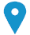 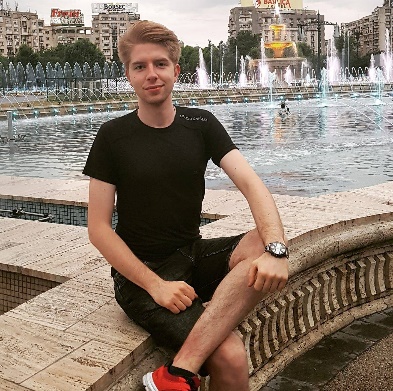  0727.372.400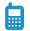 mladenandrei28@yahoo.com 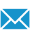 Sex Male | Date of birth 23/02/1998 | Nationality Romanian EDUCATION AND TRAINING         “Mihai Eminescu” National High School, Bucharest    General skills:Vast knowledge of Romanian culture & civilization.Solid knowledge of universal and national history.Skilled in modern psychology and other socio-humanistic sciences.Native fluency in French and English               Mother tongue(s)RomanianRomanianRomanianRomanianRomanian                 Other language(s)UNDERSTANDING UNDERSTANDING SPEAKING SPEAKING WRITING                  Other language(s)Listening Reading Spoken interaction Spoken production FrenchC2C2C1C1C2« Diplôme Accord de langue française » (niveau C1)« Diplôme Accord de langue française » (niveau C1)« Diplôme Accord de langue française » (niveau C1)« Diplôme Accord de langue française » (niveau C1)« Diplôme Accord de langue française » (niveau C1)EnglishC2C2C2C2C2Communication skills Fluent French and English communication skills, acquired during an Erasmus stage in Lyon, France (January 2018 - June 2018). Fluent French and English communication skills, acquired during an Erasmus stage in Lyon, France (January 2018 - June 2018). Fluent French and English communication skills, acquired during an Erasmus stage in Lyon, France (January 2018 - June 2018). Fluent French and English communication skills, acquired during an Erasmus stage in Lyon, France (January 2018 - June 2018). Fluent French and English communication skills, acquired during an Erasmus stage in Lyon, France (January 2018 - June 2018).Digital competenceSELF-ASSESSMENTSELF-ASSESSMENTSELF-ASSESSMENTSELF-ASSESSMENTSELF-ASSESSMENTDigital competenceInformation processingCommunicationContent creationSafetyProblem solvingProficient userProficient userProficient userProficient userProficient userOther skillsExperience in subtitle translation (French to English, English to French), acquired through various projects in collaboration with ”Yiuno SDI”, Swiss Solutions” and “ZOO Digital”. Solid knowledge of English and French financial terminology, acquired thanks to a translation stage at the “Contradiction” accounting firm (September 2017 – December 2019).Followed a 5-year French literary translations stage (2017-2022), at the “Cercle nomade des traducteurs”, hosted by the University of Bucharest.Practical stage in consecutive and simultaneous interpreting (October 2019 – April 2021), coordinated by French and English-speaking interpreters from the European Commission.Teaching practice in both French and English, at the “Școala Centrală” and “Iulia Hașdeu” high schools in Bucharest (October 2018 – April 2019).